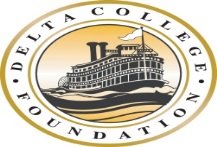 Delta College FoundationMonday, December 11, 2017Boardroom, Admin. 103Valerie Stewart-Green, RecorderPresent:  Patrick Doyle, Vice President; Dr. Kathy Hart, Secretary/Treasurer; Dr. Elizabeth Blanchard; Chuck Bloch; Tom Patti; Carl Toliver; Richard Vasquez, Board of Trustees Representative;Absent:  Sue Grupe DePolo, Jeff Wright, President, Claudia Moreno; Steve Castellanos (Alternate)Guests: George Boodrookas of Modesto Junior College Foundation, Sterling Dalatri of Morgan StanleyMINUTES1.       Call To Order and Roll Call	The meeting was called to order at approximately 2:00 p.m.2.      Public Comments and Approval of Minutes	2.1	Comments from the Public – none noted2.2	Approval of the September 11, 2017 Minutes 		Director Toliver motioned and Director Vasquez seconded to accept the minutes of the September 11, 2017 Delta College Foundation meeting as presented.  Vote:  7/0; motion carried.		Yes – Doyle, Hart, Blanchard, Bloch, Patti, Toliver, Vasquez 		No – none 		Absent – Grupe DePolo, Wright, Moreno3.	Reports/Information                   3.1     Discussion with George Boodrookas About The Position of Foundation 		Director (attached)		Modesto Junior College Foundation Director George Boodrookas 			gave a Power Point presentation entitled “Growing a Successful 			College Fundraising Program.”  It was decided that by 				January 9th, the directors would forward Dr. Hart any comments, 			questions, or thoughts as a result of Mr. Boodrookas’ presentation.  A 		workshop would be held in mid-February to compile this information in 		anticipation of Mr. Boodrookas’ attendance at the March foundation 		meeting.	3.2	Investment Update From Morgan Stanley Representative Sterling Dalatri 		(attached)		In regards to the Foundation’s investment accounts, Morgan Stanley 		representative Sterling Dalari presented the foundation directors with the 		Foundation Investment Review on the foundation account portfolios and 		outlook for the economy and capital markets.4.	New Business  - Action Items4.1		Eyes of Freedom Traveling Memorial – Veterans Resource Center 	Manager John Ervin 	 	Director Toliver motioned and Director Vasquez seconded to sponsor the 			Veteran’s Center bringing the Eyes of Freedom Traveling Memorial to 	Delta College at the $1500 level. Vote: 7/0		Yes – Doyle, Hart, Blanchard, Bloch, Patti, Toliver, Vasquez 		No – none 		Absent – Grupe DePolo, Wright, Moreno 4.2		2017-18 First Quarter Financial Report (attached)		Director Bloch motioned and Director Toliver seconded to accept the 	2017-18 First Quarter Financial Report as presented.  Vote:  7/0; motion 	carried.		Yes – Doyle, Hart, Blanchard, Block, Patti, Toliver, Vasquez 		No – none 		Absent – Grupe DePolo, Wright, Moreno4.3		Listing of New Gifts and Donations (attached)			Director Bloch motioned and Director Blanchard seconded to accept gifts 	and donations as presented.  Vote:  7/0; motion carried.		Yes – Doyle, Hart, Blanchard, Block, Patti, Toliver, Vasquez 		No – none 		Absent – Grupe DePolo, Wright, Moreno5.	Agenda Items for Future Meetings	1) Schedule workshop meeting after February 1st to generate an agenda for the 	March meeting with Mr. Boodrookas.		2) Invite Marketing/Outreach Director Shelly Valenton to the March meeting.6.	Foundation Board Member Questions/Announcements	Director Doyle informed every one of the well-attended annual Stockton Athletic 	Hall of Fame 	banquet where more than 800 people attended.  Director Doyle is a 	co-director of the Stockton Athletic Hall of Fame.	Director Toliver congratulated Director Blanchard on her Stocktonian of the Year 	nomination.Adjournment:  4:03 p.m.